TOWN OF LUTHER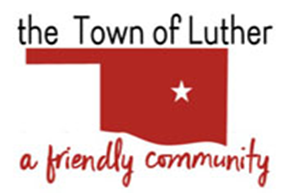 108 S MAIN, PO BOX 56LUTHER, OK 74054405-277-3833www.townoflutherok.comoffice@townoflutherok.comNOTICE OF PUBLIC HEARING	Notice is hereby given that on March 9, 2020, at 7:00 p.m., at Luther Town Hall, 108 South Main Street, Luther, Oklahoma, the Planning Commission of the Town of Luther will conduct a public hearing to consider adding Section 12-305, “DEED APPROVALS, LOT SPLITS OR SUBDIVISION OF LAND,” which provides that no deed for transfer or subdivision of a lot or land shall be valid and recordable except as provided by the provisions of the ordinance, including surveys, verifications, compliance with building regulations, and deeds, addressing fees, and platting requirements. 	A copy of the proposed additions and revisions to the Zoning Provisions of the Code of Ordinances are on file in the office of the Town Clerk at Luther Town Hall.	After the public hearing by the Planning Commission, the Town of Luther Board of Trustees will likewise conduct a public hearing and consider adopting amendments to the proposed Zoning Provisions of the Code of Ordinances on March 10, 2020, at Luther Town Hall, 108 South Main Street, Luther, Oklahoma, at 7:00 p.m.	Interested persons are urged to attend and express their views on this amendment to the zoning ordinance.	Dated this 18th day of February, 2020.Kim Bourns, Town Clerk